Los Angeles County Department of Public HealthSatisfaction Survey for DPH PartnersYour colleagues from the Los Angeles County Department of Public Health (DPH) would like to hear from you! Please take a few moments to share your thoughts about how we can improve your experience in working with us. Your participation is voluntary and your responses are confidential.What is your (organization’s) involvement with DPH? Partners              Stakeholders          Other:   ___________________________        N/A (tailor response options as needed)In your interactions with DPH over the last 3 months, please tell us how much you agree or disagree, using a scale of 1 to 10, with the following statements: (Circle your response.                                                                                    Strongly Disagree                                                                     Strongly Agree       (add questions, if any)What do we do well?9.   How can we improve?Additional comments or suggestions?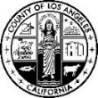 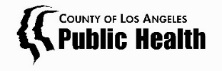 Thank you!2. DPH staff are knowledgeable.12345678910N/A3. DPH staff communicate effectively.12345678910N/A4. DPH is a timely and responsive partner.12345678910N/A5. I/My organization receives the information or support needed.12345678910N/A6. I was treated with respect. 12345678910N/A7. I was satisfied with my overall experience.12345678910N/A